AWARD CATEGORY - COMMUNITY EVENT OF THE YEARPlease complete the details of the event you want to nominate below:EVENT DETAILS                                                                                                                                                                          (Please note the event must have taken place between December 1st 2022 and 30th November 2023)REFEREES OR SUPPORT FOR THE NOMINATIONPlease list three details of up to 3 references that can support your nomination.Disclaimer and SignatureI have enclosed the required documentation in support of this nomination and believe the nominee is eligible for the award. REASON/ DETAILS OF THE NOMINATION These pages are for you to explain why you feel the event you have nominated should be considered for an Award. You will need to address the following areas•	Purpose of the event.•	Benefit to the community i.e. how many people benefited and in what way.•	Community support for the event, i.e. did they receive support/sponsorship from the community and was your event well attended.•	Is the event a one off or is it a regular/annual event.•	Any other information in support of your nomination.Please attach additional sheets if you need to and complete the information for additional referees.  Thank you for submitting a nomination for the Award.  You will be notified of the arrangements for the announcement of nominees and presentation of the Awards. We will formally advise the event convenor of their nomination but not who they were nominated by.Nominations close Friday 15 December 2023 SUBMISSION: Please send completed nomination forms to: By mail:ConfidentialGeneral Manager Circular Head CouncilPO Box 348SMITHTON TAS 7330By email: council@circularhead.tas.gov.auIn person:In envelope marked Confidential 33 Goldie StreetSMITHTON TAS 7330If you need assistance or have any questions about completing the form, please contact Community Services Dept on 6452 4800.SELECTION CRITERIA & INFORMATION FOR AUSTRALIA DAY AWARDS                                                                                             AUSTRALIA DAY AWARDS NOMINATION FORM        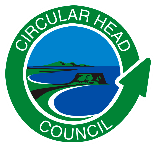 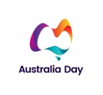 Event Name:Event Name:Event Date:Event Date:Event Location:Event Location:Event Convenor:Event Convenor:TITLETITLESURNAME                                                                     FIRSTSURNAME                                                                     FIRSTSURNAME                                                                     FIRSTSURNAME                                                                     FIRSTFull Name:TITLETITLESURNAMESURNAMESURNAMEFIRSTFIRSTFIRSTAddress:Street AddressPost Code Phone:Email:     1. Full Name:TITLETITLESURNAMESURNAMESURNAMEFIRSTFIRSTFIRSTFIRSTAddress:Address:Street AddressStreet AddressStreet AddressStreet AddressStreet AddressStreet AddressStreet AddressPost Code Phone:Phone:Email:     2. Full Name:TITLETITLESURNAMESURNAMESURNAMEFIRSTFIRSTFIRSTFIRSTAddress:Address:Street AddressStreet AddressStreet AddressStreet AddressStreet AddressStreet AddressStreet AddressPost Code Phone:Phone:Email:     3. Full Name:TITLETITLESURNAMESURNAMESURNAMEFIRSTFIRSTFIRSTFIRSTAddress:Address:Street AddressStreet AddressStreet AddressStreet AddressStreet AddressStreet AddressStreet AddressPost Code Phone:Phone:Email:     Name:Signature:Date:Community Event of The Year Award AWARD ELIGIBLITY: Nomination for this category will be received for any event which was open to the community and occurred in Circular Head.The event must have taken place between 1 December 2022 and 30 November 2023AWARD CRITERIA: In assessing the nomination, the Australia Day Awards Committee may consider: Purpose of the event.Benefit to the community i.e. how many people benefited and in what way.Community support for the event, i.e. did they receive support/sponsorship from the community and was your event well attended.